Siting Tool Social Media Kit & PostsHelp us spread the word on social media about the Voting Location Siting Tool as a great and free resource for communities in your state for informing voter outreach efforts. Ready-to-go social media posts are below. Simply customize to your state. Need help creating images just for your county or state, or sizing them to specific social media platforms? Email us at WHO? SAMPLE POST 1IMAGE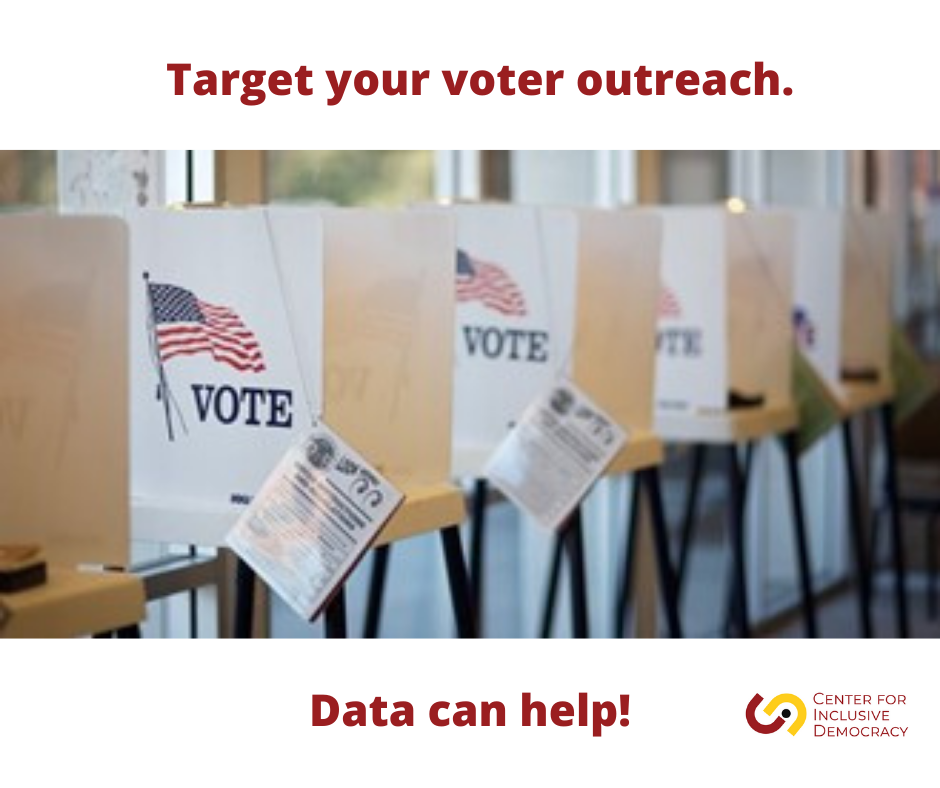 FACEBOOKConducting last minute voter outreach? Use the @CIDUSC Voting Location Siting Tool data maps to target specific voter and demographic populations at the community level in our STATE. #2022Elections https://cid.usc.edu/sitingtool TWITTERConducting last minute voter outreach? Use the @CID_USC Voting Location Siting Tool data maps to target specific voter and demographic populations at the community level in our STATE. #2022Elections https://cid.usc.edu/sitingtool SAMPLE POST 2IMAGE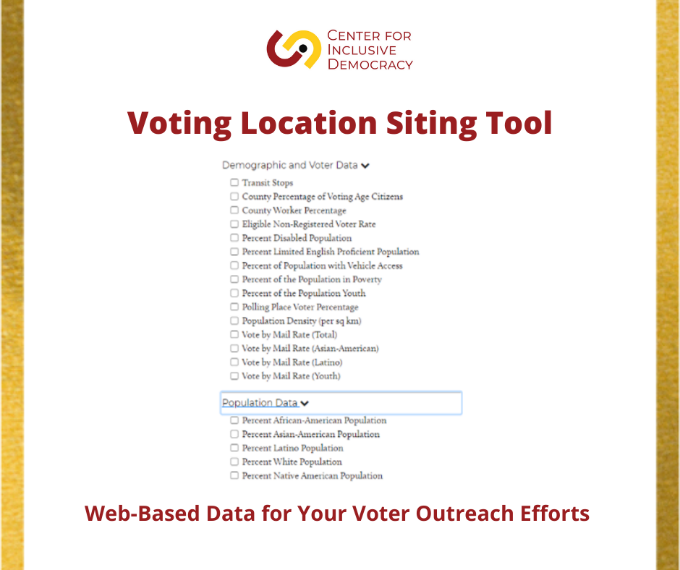 FACEBOOKVoter outreach using big data? Yes, it’s possible using the @CIDUSC Siting Tool. It’s a GREAT resource for targeting voter outreach in communities throughout STATE as midterm elections get underway. #2022Elections https://cid.usc.edu/sitingtoolTWITTERVoter outreach using big data? Yes, it’s possible using the @CID_USC Siting Tool. It’s a GREAT resource for targeting voter outreach in communities throughout STATE as midterm elections get underway. #2022Elections https://cid.usc.edu/sitingtoolSAMPLE POST 3IMAGE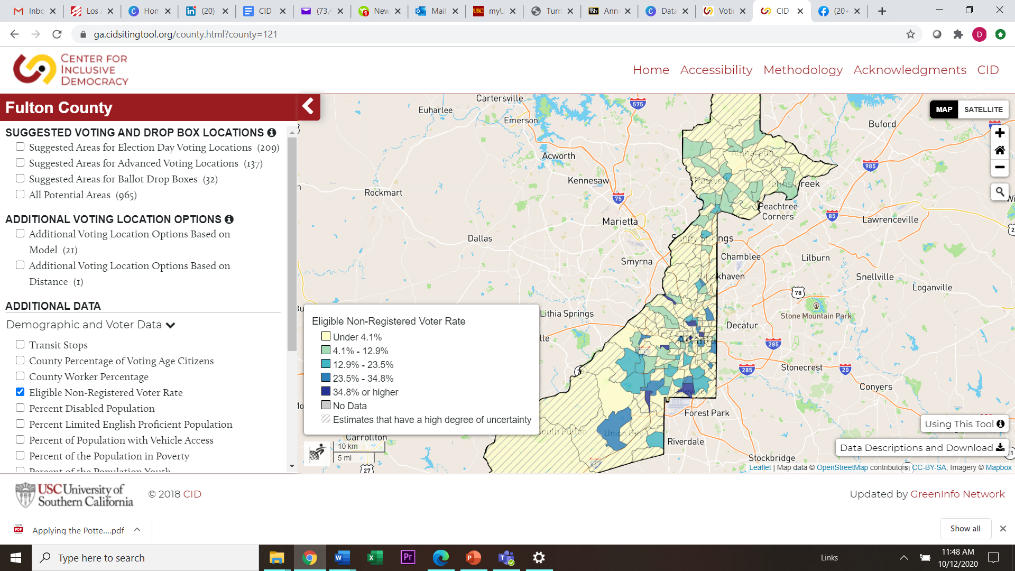 FACEBOOKThe @CIDUSC Voting Location Siting Tool features robust digital maps of demographic & voter data for the most populous counties in STATE.  A GREAT resource for hyper-local voter education & outreach—like this example of eligible non-registered voter rates in Fulton County, GA. https://cid.usc.edu/sitingtoolTWITTERThe @CID_USC Voting Location Siting Tool features robust digital maps of demographic & voter data for the most populous counties in STATE. A GREAT resource for hyper-local voter education & outreach—like this example of eligible non-registered voter rates in Fulton County, GA. https://cid.usc.edu/sitingtoolSAMPLE POST 4IMAGE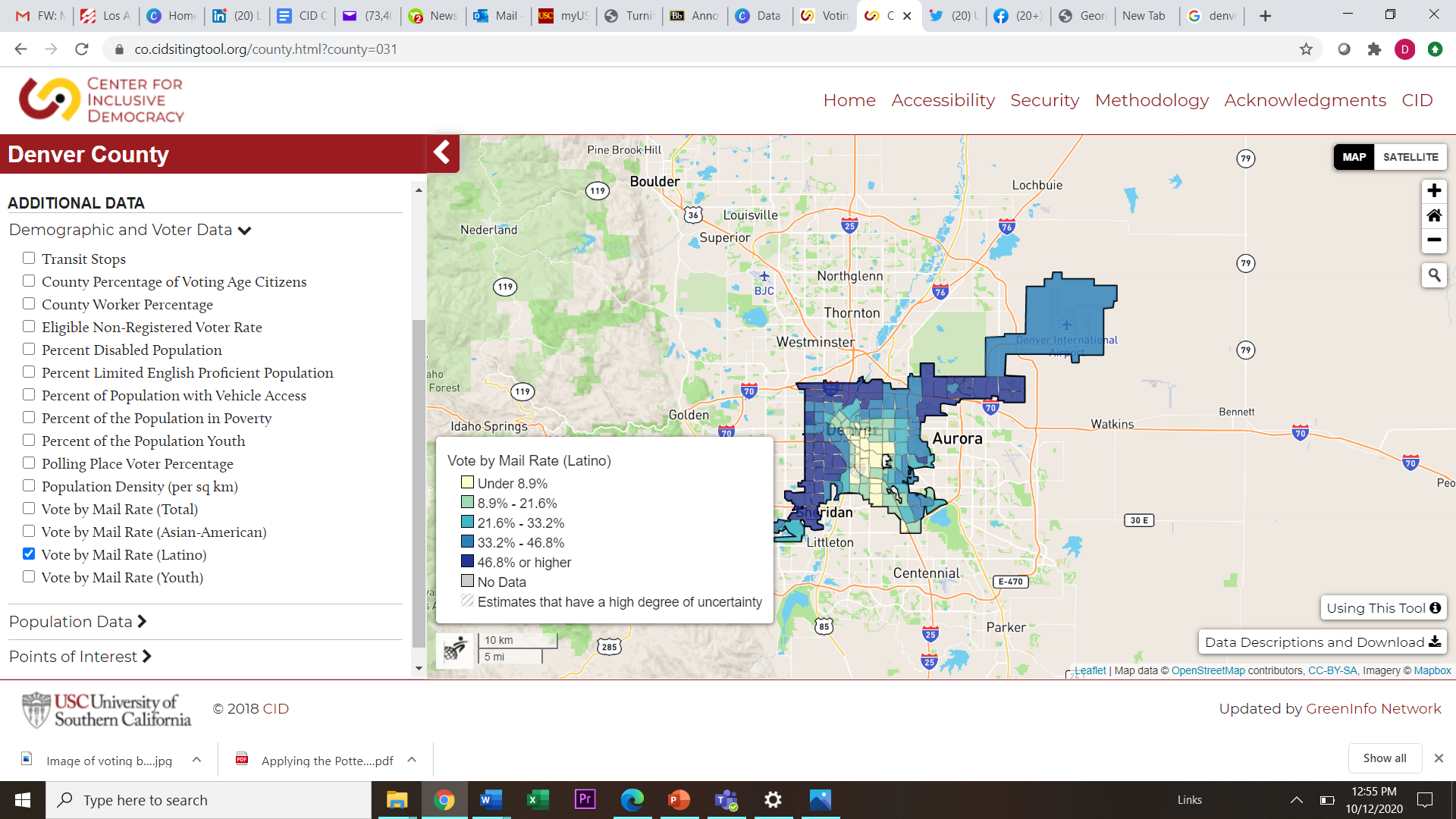 FACEBOOKDo you know how many Latinos voted by mail in your county in 2020? We do! Because we used the @CIDUSC online data mapping Siting Tool. Same info also for Black, White, Asian & Youth populations in STATE, like this example from Denver County, CO. https://cid.usc.edu/sitingtoolTWITTERDo you know how many Latinos vote by mail in your county in 2020? We do! Because we used the @CID_USC online data mapping Siting Tool. Same info also for Black, White, Asian & Youth populations in STATE, like this example from Denver County, CO. https://cid.usc.edu/sitingtool